สำเนา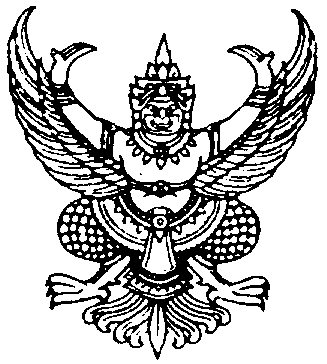 ประกาศ องค์การบริหารส่วนตำบลหนองขามเรื่อง  การโอนและเปลี่ยนแปลงงบประมาณรายจ่ายประจำปี ๒๕๖๐-------------		เพื่อให้ปฏิบัติงานเป็นไปตาม ตามระเบียบกระทรวงมหาดไทย ว่าด้วยวิธีงบประมาณขององค์กรปกครองส่วนท้องถิ่น พ.ศ. ๒๕๔๑ และแก้ไขเพิ่มเติม พ.ศ. ๒๕๔๓ (ฉบับที่ ๓)  หมวด ๔ ข้อ ๓๒ องค์การบริหารส่วนตำบลหนองขาม ได้อนุมัติการโอนงบประมาณรายจ่ายประจำปี ๒๕๖๐ ในคราวประชุมผู้บริหาร ครั้งที่ ๑/๒๕๖๐ เมื่อวันที่ ๑๕ พฤศจิกายน  พ.ศ. ๒๕๕๙ จึงขอประกาศมาให้ทราบโดยทั่วกัน		จึงประกาศให้ทราบโดยทั่วกัน			ประกาศ ณ วันที่  ๑๘  เดือน พฤศจิกายน   พ.ศ. ๒๕๕๙					(ลงชื่อ)...........................................					           (นายสมนึก   เลี้ยงพรม)นายกองค์การบริหารส่วนตำบลหนองขาม